Упражнения и игры для автоматизации звука ЛАвторские загадочные чистоговорки И. АгеевойЛА! ЛА! ЛА!
ЛА! ЛА! ЛА!
Есть у птицы два ... (крыла) ЛА! ЛА! ЛА!
ЛА! ЛА! ЛА!
Есть у лодки два ... (весла)ЛА! ЛА! ЛА!
ЛА! ЛА! ЛА!
Подметать нужна ... (метла)ЛА! ЛА! ЛА!
ЛА! ЛА! ЛА!
Роза пышно ... (расцвела)ЛА! ЛА! ЛА!
ЛА! ЛА! ЛА!
Над цветком жужжит ... (пчела)ЛА-ЛА-ЛА,
ЛА-ЛА-ЛА -
Нам забили два ... (гола)ЛО! ЛО! ЛО!
ЛО! ЛО! ЛО!
В раму вставлено ... (стекло)ЛО! ЛО! ЛО!
ЛО! ЛО! ЛО!
Едем к бабушке в ... (село)ЛО! ЛО! ЛО!
ЛО! ЛО! ЛО!
Платье жмёт, оно ... (мало)ЛО! ЛО! ЛО!
ЛО! ЛО! ЛО!
В телефон кричим: ... (алло!)ЛО! ЛО! ЛО!
ЛО! ЛО! ЛО!
Ясным днём всегда ... (светло)ЛО! ЛО! ЛО!
ЛО! ЛО! ЛО!
Снег прошёл, вокруг ... (бело)ЛО! ЛО! ЛО!
ЛО! ЛО! ЛО!
В шубе мне всегда ... (тепло)ЛУ! ЛУ! ЛУ!
ЛУ! ЛУ! ЛУ!
Кто наказан, тот в ... (углу)ЛУ! ЛУ! ЛУ!
ЛУ! ЛУ! ЛУ!
Нитку вдели мы в ... (иглу)ЛЫ-ЛЫ-ЛЫ,
ЛЫ-ЛЫ-ЛЫ -
Всех упрямее ... (ослы)ЛЫ-ЛЫ-ЛЫ,
ЛЫ-ЛЫ-ЛЫ -
В небесах парят ... (орлы)УПРАЖНЕНИЕ И ИГРЫ1.Упражнение «Закончи предложение» ( подобрать картинки)Дядя Лука копает клумбу (лопатой).Володя и Слава плывут на (лодке).Клава мыла ладони (мылом).Собака унесла в чулан (куклу).Володя поехал на (велосипеде).Михаил смотрел на (глобус).Павел ловил (голубь).Павел сел за (стол). Дядя Лука копает клумбу(лопатой)Володя и Слава плывут на (лодке)Клава мыла ладони(мылом)Собака унесла в чулан(куклу)2.Упражнение «Добавь словечко».Ваня пел и Таня ... (пела). Ваня ел и Таня ... (ела). Ваня сел и Таня ... (села).Затем наоборот:Таня пела, Ваня ... (пел). Таня ела, Ваня ... (ел). Таня села, Ваня ... (сел).У кошки не ноги,а мягкие (что?)….лапкиМама красит ногти …(чем?)..лакомЛодочник плывет на ..(чем?)..лодкеЛыжник едет ..(на чем?)…на лыжахЛед и ящик ломают ..(чем?)..ломомБыстрые ноги с копытами (у кого?)…лошадиНа дороге после дождя остаются..(что?)..лужи3. Упражнение «Скажи правильно»Ложка из олова - оловянная Платье из шёлка - шёлковоеПлатье из полотна - полотняноеЛандыши на лугу - луговыеНебо в облаках - облачноеЛомом ломают, а колуном колютНа холоде охлаждаютОт лучины светло, а от печки - теплоМетла в углу, а половик на полуЧем глубже колодец, тем холоднее водаТак ослаб главный силач, что хоть плачь4.Упражнение «Добавь слог»Договорите слово, добавив слог «ЛА»Ску(ла),ска(ла),спа(ла),шпа(ла),шка(ла),шко(ла),5.Упражнение «Новый звук»Какой новый звук появился? Пол-ка, пал-ка, гал-ка, бал-ка, бел-ка, бул-ка6.Упражнение «Сложи слово»Жи-лы(лыжи),ло-жа(жало),лы-ко(колы),ла-ма(мала),ку-пол(полка),ка-пал(палка),ск-ла(ласка),па-ла(лапа)7.Упражнение «Составь слово» Сложи из слогов другое словоКанал-накл,копал-полка,пила-липа,лапша-шпала,шалил-лишал,скутал-стукл,лизал-залил,завял-вязал,узел-лезу,ложка-жалко,лиса-сила,лежал-жалел,слеп-спел,лавка-валка,ласка-салка,8. Упражнение «Вставь звук»Пан-план, бок-блок, скака- скалка, топал- толпаВставь звук «л» вторым звуком в слове.Кок-клок, пот-плот, сон-слон,куб-клуб,сова-слова,кубок-клубок,сух-слух,газ-глаз9.Упражнение «Я делаю- ты сделаешь»-Я встаю, я сажусь, я ставлю, я поднимаю, я рисую ,я читаю,я пишу-Я встал, я сел, я подставил, я поднял, я подставил, я поднял, я нарисовал, я прочитал, я написал10.Упражнение «Я ,ты,он,она,мы,вы,они»Я еду на лыжах,я еду на лошади,я мою ложки,я топаю по лужам,я вижу лося,я ловко кидаю мяч.11Лото «Инструменты»На маленьких карточках нарисованы молоток, лопата, пила, лом, колун, метла. Те же инструменты изображены на общей карте. Ребенок может положить маленькую карточку на общую после того, как правильно произнесет стишок об инструменте.Молоток. Молоток стучал, стучал, гвозди в доску загонял. Колотил он с толком -получилась полка ЛомЛом ломает толстый лёд. Лом ломать не устаёт ПилаПилит толстый ствол пила, накалилась добела.ЛопатаЛопата копала, копала, копала, потом улеглась. Видно, очень усталаМетлаПлясала, плясала по дому метла. Полы подмела от угла до угла 12.Упражнение «Исправь ошибки и скажи правильно»На гладиолусах появилась клумба. Елка ходила около лося.Оладьи съели Милу.Белое небо плыло по голубому облаку. Салат торчал из ложки.Голуби вылетели в голубятню. Фиалка села на пчелу.Колодец подошел к ПавлуНа лукошке стоял полный стол. Около голубей сидела лужа.Поселок осветил молодую луну. Лошадь скакала на всаднике.Хозяин лаял на Полкана.Подсолнух полил Клаву.Слон нарисовал художника.Елка выросла под ландышем13.Игра «Договори предложения»Ла-ла-ла, ла-ла-ла – вот высокая ... (скала). Ло-ло-ло, ло-ло-ло – в лодке сломано... (весло).Лу-лу-лу, лу-лу-лу – я бегом бегу к ... (столу).Лы-лы-лы, лы-лы-лы – в доме новые ... (полы).Лат-лат-лат, лат-лат-лат – маме купим мы... (халат).Пло-пло-пло, пло-пло-пло – белочка нашла... (дупло).Лас-лас-лас, лас-лас-лас – Слава смелый ... (водолаз).Олка-олка –олка – над столом есть ... (полка).Улка-улка-улка – на тарелке ... (булка).Илка-илка-илка – в мойке нож и ... (вилка).В уголок Данила сел, у Данилы много ... (дел).Мотылек летал, устали не знал, только посидел, снова ... (полетел). Юля бойкая была, заводная как... (юла).Долго Мила искала булавку, а булавка упала под... (лавку).Стало в доме тихо-тихо, спит в углу моя ... (слониха).Клава в лодочке сидела, вместе с Милой песни ... (пела). Солдатик оловянный жил, он пел, шутил и не ... (тужил).Мне купили самосвал, я давно о нем ... (мечтал).Лопочет ласково волна, на небе полная ... (луна).Молоко кипятить нелегко - убегает с плиты ... (молоко).14. Найди слово:Вова ……….. песни. Что делал?Гена ………... книгу. рисовал,Саня ………… красками. пел, читал 15. Лексико-грамматические упражненияа) спряжение в прошедшем времени:плавать с аквалангом хлопать в ладоши складывать палаткуловить белугу глотать холодное молокоб) прямой и обратный счет 1__10.2__20 (двойками):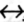 смелый солдат белое одеялоголубой гладиолус главный колоколв) подбор родственных слов:- волк - волчиха (-ца), волчонок, волчий, волчище, волчок (серый бочок)- слон - ...- лось — ... -голубь- ...- колос — ...- колокол -...г) образование глаголов прошедшего времени ед. числа по образиу: ловить - ловил - ловила положить -ломать - гладить -класть - полоть -колоть - улыбаться -молоть - плавать -целовать - плакать -д) словообразование относительных прилагательных, подбор к ним существительных:плавать - плавательный бассейн облако -яблоко - яблочное повидло колокол -пластик - елка -пластмасса - клубника -плата - солдат –16. Письменная речьа) придумывание слов, начинающихся на слоги: ла-. ло-. ли-.б) отгадывание недостающего слога, дописывание словю.. Ми.. упа.. смо..аку.. ма.. пиа.. пе..пи.. ска.. шко.. бега..в) чтение наоборот:кул-... лаз-... алип-... ажул-... акдол-г) составление слов из слогов:ка, точ, лас - ка, ал, фи -ла, ку, а - фа, ал, вит -кол, ко, ло - ток, ло, мо -мо, ко, ло - у, ка, лыб -д) упражнения с разрезной азбукой (преобразование слов):вол - (лов) лоза - (зола) скала - (ласка)дал - (лад) кулак - (кукла) влага - (глава)тол-(лот) клоп-(полк) мол-(лом)дала - (Лада) колос - (сокол) стала - (салат, атлас)в) вписывание пропущенной буквы «Л» чтение полученных словга.ка га.стук бе.ка ву.канба.кон со.дат бу.ка ха.ваВо.га иго.ка па.ка мо.нияво.ны по.день мо.чи бо.тыпо.ка ко.баса е.ка ко.готки17.Упражнение «Проговори «слова-друзья» тройками»алка - скалка; пилка - вилка - жилка; белый - смелый - спелый; халат - салат - оклад; осел - козел - котел;елка - пчелка - телка; зевнул - уснул - качнул;мел - пел - селСлоговичкиПи-пи-пи, ла-ла-ла - Получается... пила.Иг-иг-иг, ла-ла-ла - Получается... игла. Пе-пе-пе, нал-нал-нал- Получается... пенал. Стек-стек-стек, ло-ло-ло - Получается... стекло. Сед-сед-сед, ло-ло-ло - Получается... седло. Ще-ще-ще, гол-гол-гол - Получается... щегол. Фут-фут-фут, бол-бол-бол - Получается... футбол.Повтори слова парамиПалка - полка,белка - булка, скала - спала, шпала- школа, клубок - каблук,канал - копалЧто у кого?Лапы у медведя, лапки у медвежонка. Иглы у ежа, иголки у ежонка. Хвост у белки, хвостик у бельчонка. Зубы у волка, зубки у волчонка.Голова у лося, головка у лосенка. Уши у слона, ушки у слоненка. Глаза у лошади, глазки у жеребенка. Ноги у козла, ножки у козленка.18. Упражнение «Составь слова из слогов»па, ла — лапа точ, лас, ка — ласточкапа, лам — лампа ло, ко, дец — колодецна, лу — луна ды, лан, ши — ландышилы, сто — столы ло, мо, ко — молокопа, ло, та — лопата лав, бу, ка — булавка